Střední odborné učiliště DAKOL, s. r. o. 	                                                                                                                                      735 72 Petrovice u Karviné 570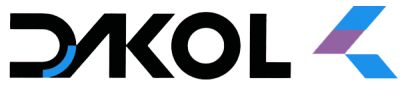 PŘEDPOKLÁDANÝ POČET PŘIJÍMANÝCH ŽÁKŮ do  1. ročníku 3letých oborů  vzdělání s  výučním listem                   pro školní rok 2023/2024. 34-53-H/01	REPRODUKČNÍ GRAFIK – denní forma		1734-53-H/01	Reprodukční grafik – dálková forma		10PODMÍNKY PRO ZAHÁJENÍ PŘIJÍMACÍHO ŘÍZENÍDoručit přihlášku osobně nebo poštou v listinné podobě se všemi čitelně vyplněnými kolonkami s originál podpisy zákonného zástupce uchazeče a nezletilého uchazeče nebo jen zletilého uchazeče do 1. března 2023. Přihlášku můžete vytisknout z webu viz https://www.dakol-karvina.cz/cz/prihlasky-ke-vzdelavani/Postup: www.dakol-karvina.cz – rozvinout záložku PRO UCHAZEČE – FORMULÁŘE KE STAŽENÍ                                       – PŘIHLÁŠKY KE VZDĚLÁVÁNÍ – po rozkliknutí vybrat PŘIHLÁŠKA NA STŘEDNÍ ŠKOLU - DENNÍ FORMA STUDIA – růžová. Pro dálkovou formu: PŘIHLÁŠKA NA STŘEDNÍ ŠKOLU - DÁLKOVÁ FORMA STUDIA – zelenáPro 1. kolo lze podat 2 přihlášky (na 2 školy nebo na 2 obory na 1 škole). Pokud uchazeč podává 2 přihlášky, uvede na každé přihlášce také údaj o škole a oboru vzdělání, kam podává druhou přihlášku. Pořadí škol (oborů) musí být na obou přihláškách stejné. Pokud se uchazeč hlásí na jednu školu do dvou oborů, musí podat dvě přihlášky.  Uvede na prvním místě školu a název jednoho oboru a na druhém místě tutéž školu a druhý obor.  Obě vyhotovení uchazeč a zákonný zástupce nezletilého uchazeče stvrdí podpisem a základní škola potvrdí výpis klasifikace. Požadované součásti přihlášky:Podmínkou zahájení studia je splnění povinné školní docházky a doložení ověřené kopie vysvědčení  IHNED po ukončení základní školy.Klasifikace za 8. a 9. třídu (poslední 3 klasifikační období), uvedená a ověřená základní školou na zadní straně přihlášky. V případě, že klasifikace není uvedena a ověřena základní školou na přihlášce, je nutné k přihlášce přiložit ověřenou kopii vysvědčení z 9. třídy. Pokud uchazeč již ukončil studium na jiné střední škole, doloží k přihlášce fotokopii výučního listu a vysvědčení o závěrečné zkoušce, příp. maturitní vysvědčení. Doporučení školského poradenského zařízení obsahující podpůrná opatření, jde-li o uchazeče se speciálními vzdělávacími potřebami.Lékařský posudek o zdravotní způsobilosti ke vzdělávání – nepožadujeme. (Nařízení vlády č. 211/2010 Sb.).Doklad o splnění povinné školní docházky, jde-li o uchazeče, který ukončil nebo ukončí povinnou školní docházku v zahraniční škole, vydaný zahraniční školou, nebo osvědčení o uznání rovnocennosti zahraničního vysvědčení vydaného zahraniční školou nebo rozhodnutí o uznání platnosti zahraničního vysvědčení. Doklad potvrzující oprávněnost pobytu cizince, který není občanem EU nebo je jeho rodinným příslušníkem, na území ČR.KRITÉRIA PŘIJÍMACÍHO ŘÍZENÍ:Uchazeči budou přijímáni BEZ PŘIJÍMACÍ ZKOUŠKY AŽ DO NAPLNĚNÍ KAPACITY PŘÍSLUŠNÉHO OBORU VZDĚLÁVÁNÍ na základě bodového vyhodnocení:Průměr prospěchu za poslední tři pololetí - u uchazečů vycházejících přímo ze základní školy. Průměr prospěchu za obě pololetí z posledního ročníku u uchazečů, kteří se nehlásí přímo ze základní školy. Nelze hodnotit hodnocení na vysvědčení za druhé pololetí školního roku 2019/2020, bude započten průměr z předchozích dvou klasifikačních období na základní škole.Vysvědčením doložené studium na ZUŠ – výtvarný obor4 a více let		4 bodyméně než 4 roky 		2 bodyPříklad hodnocení: Průměr za sledované období 1,93 = 38 bodů + (ZUŠ 4 body) = 38 + 2 x 0,4 = 17 bodůV případě rovnosti bodů rozhodne lepší známka v 1. pololetí 9. ročníku z: 1)  českého jazyka, 2) výtvarné výchovy 3) ICT.Průměr prospěchuviz bod III. odst. 1a) nebo 1b)BodyPrůměr prospěchuviz bod III. odst. 1a) nebo 1b)BodyPrůměr prospěchuviz bod III. odst. 1a) nebo 1b)Body1,00 - 1,5462,51 – 2,6	263,51 – 3,661,51 – 1,7442,61 – 2,7243,61 – 3,741,71 – 1,8422,71 – 2,8223,71 – 3,821,81 – 1, 9402,8 – 2,9203,81 – 3,901,91 – 2,0382,91 – 3,018ZUŠ0-42,01 – 2,1363,01 – 3,1162,11 – 2,2343,11 – 3,2142,21 – 2,3323,21 – 3,3122,31 – 2,4303,31 – 3,4102,41 – 2,5283,41 – 3,58